GUÍA DE CIENCIAS NATURALES         ¿Qué necesito saber?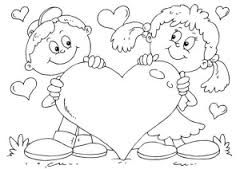 Entonces:Entendemos por identificar: reconocer características reconocibles de algo o una persona.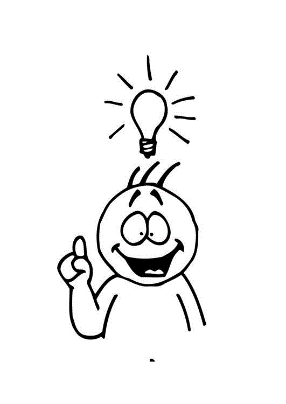 ¿Por qué es importante el sistema circulatorio?Porque es el encargado de transportar todos los nutrientes que adquirimos a través del sistema digestivo, a todos nuestros órganos.Cada nutriente, recorre a través de la sangre, nuestro cuerpo. Hoy empezaremos estudiando el corazón 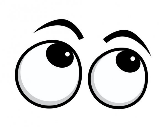 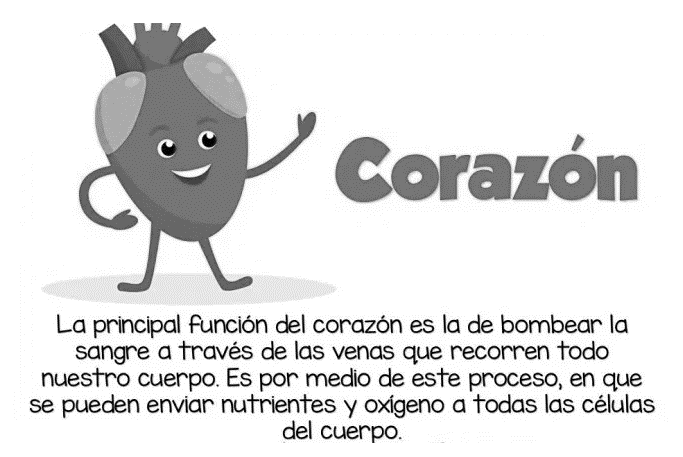                                                      Y ¿Cómo funciona el corazón?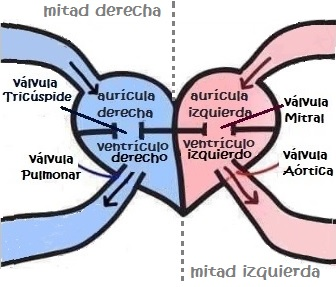 ¿Cómo funciona el corazón el sistema circulatorio?Observa este esquema y sigue las instrucciones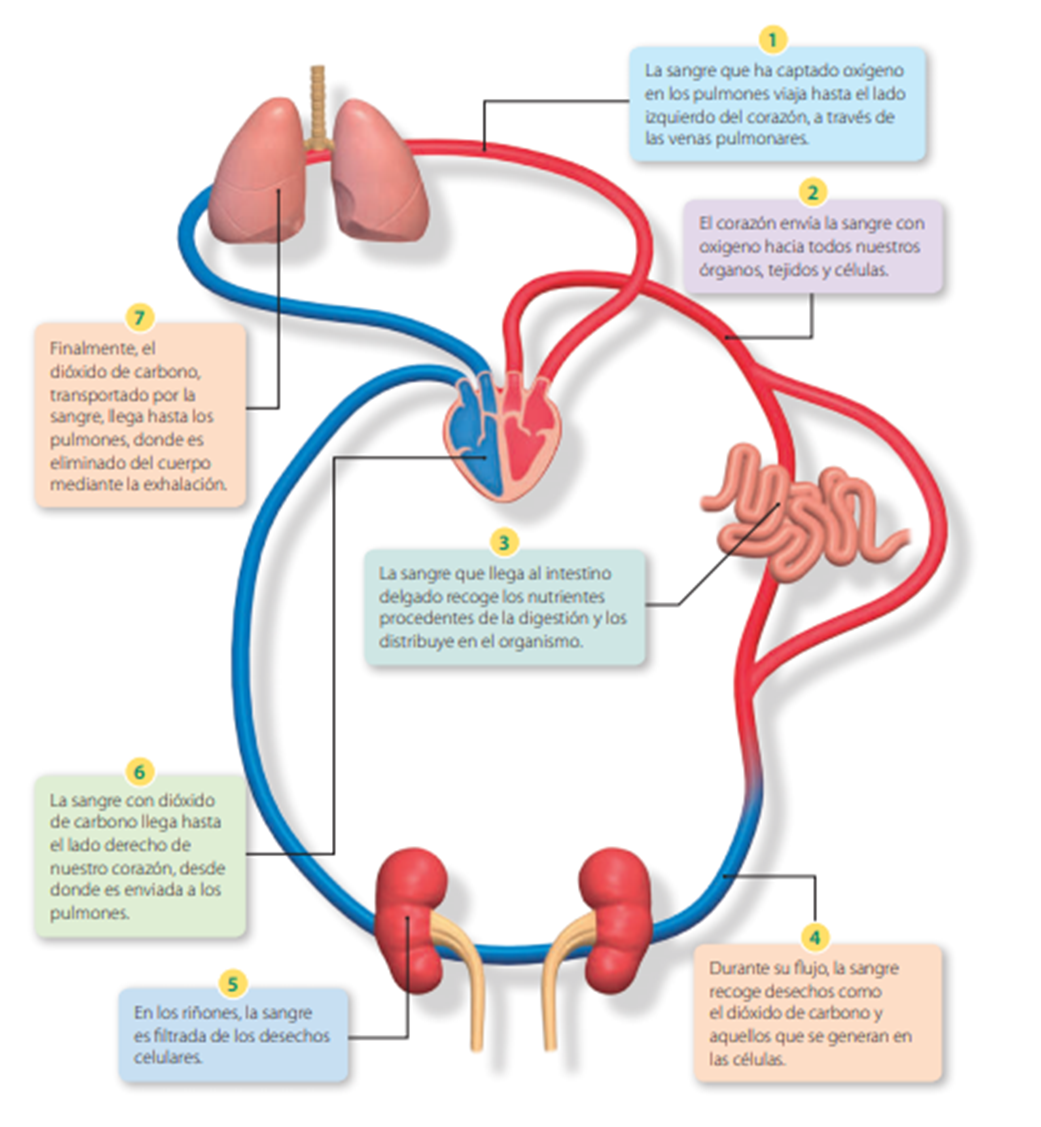 Con plásticina modela:1.- El Corazón, el intestino y los riñones.2.- Con lana azul representa las venas3.- Con lana roja representa las arterias4.- En hoja escribe las funciones de las venas y arterias rotulando el esquema5.- Toma una foto y mandala al WhatsApp del cursoEste esquema lo puedes observar en tu libro en la página 83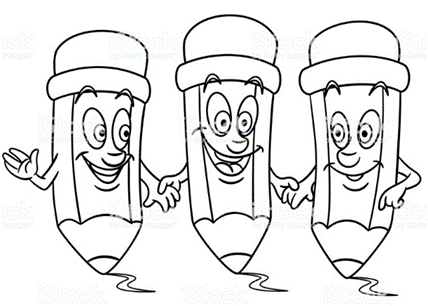 Contesta marcando una cruz la alternativa correcta de las siguientes preguntas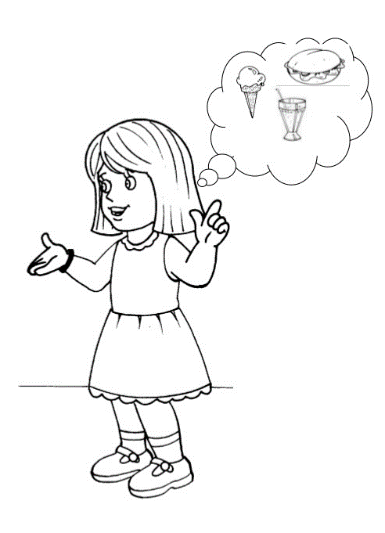 Que importante es cuidar nuestro corazón Para que el aparato circulatorio cumpla bien Su función de transportar los nutrientes que necesita Nuestro cuerpo.Autoevaluación o Reflexión personal sobre la actividad: 1.- ¿Qué fue lo más difícil de este trabajo? ¿Por qué?Nombre:Curso: 5°A   Fecha: semana N° 13¿QUÉ APRENDEREMOS?¿QUÉ APRENDEREMOS?¿QUÉ APRENDEREMOS?Objetivo (s): Explicar la función de transporte del sistema circulatorio (sustancias alimenticias y oxígeno dióxido de carbono), identificando sus estructuras básicas (corazón, vasos sanguíneos y sangre). OA4Objetivo (s): Explicar la función de transporte del sistema circulatorio (sustancias alimenticias y oxígeno dióxido de carbono), identificando sus estructuras básicas (corazón, vasos sanguíneos y sangre). OA4Objetivo (s): Explicar la función de transporte del sistema circulatorio (sustancias alimenticias y oxígeno dióxido de carbono), identificando sus estructuras básicas (corazón, vasos sanguíneos y sangre). OA4Contenidos: sistema circulatorioContenidos: sistema circulatorioContenidos: sistema circulatorioObjetivo de la semana: Identificar estructura del sistema circulatorio. Confeccionando un esquema modelo de sistema.Objetivo de la semana: Identificar estructura del sistema circulatorio. Confeccionando un esquema modelo de sistema.Objetivo de la semana: Identificar estructura del sistema circulatorio. Confeccionando un esquema modelo de sistema.Habilidad: IDENTIFICARHabilidad: IDENTIFICARHabilidad: IDENTIFICAR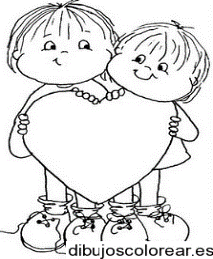 El sistema circulatorio se encarga de bombear, transportar y distribuir la sangre por todo el cuerpo. Se integra con el corazón y los vasos sanguíneos: arterias, venas y capilares. 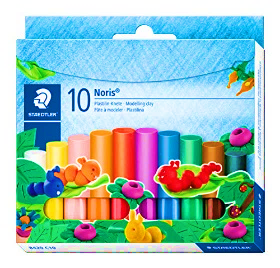 Plásticina               Hoja de                       Tijera                               block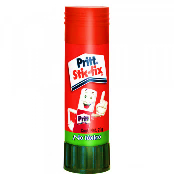 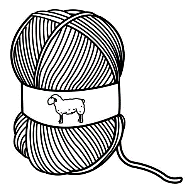 Lana                           PegamentoReúne los materiales Plásticina Hoja de block Lana Tijeras Pegamento 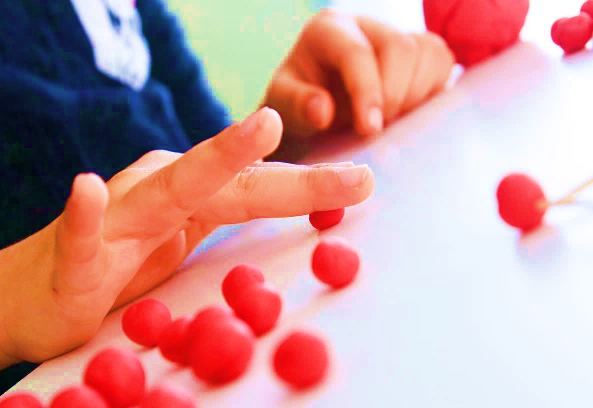 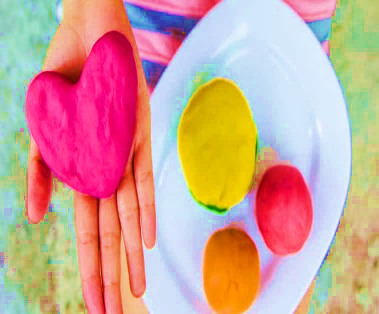 Moldea la plásticina dándole la forma de corazón-intestino -riñón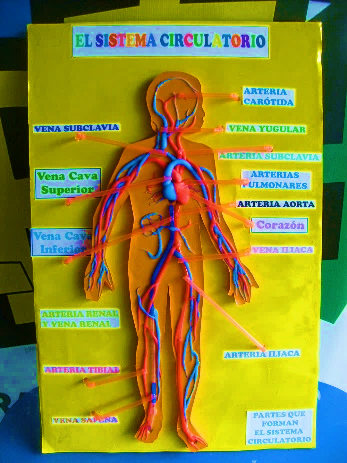 Arma el aparato circulatorio como el esquema de tu libro y rotula sus funciones 1.- El corazón y los vasos sanguíneos forman parte de:A sistema respiratorioB sistema digestivoC sistema circulatorio2.- Los vasos sanguíneos están formados por:A corazón – venasB venas – vasos C venas – arterias 3.- El corazón se divide en:A 1 aurícula – 1 ventrículoB 2 aurículas – 2 ventrículosC 4 aurícula – 4 ventrículos 4.- Según el esquema del corazón la sangre entra por:A válvula tricúspide y válvula mitralB válvula pulmonar – válvula aórtica C válvula mitral -válvula aórtica 5.- “Bombear” la sangre es una función de:A corazón B sangre C venas 6.- La función del sistema circulatorio es:A transportar sangreB transportar nutrientesC transportar venas y arterias 